О проведении плановой  выездной проверки 	29.07.2015 года Управлением Россельхознадзора по Республике Башкортостан проведена плановая выездная проверка в отношении администрации сельского поселения Суккуловский сельсовет муниципального района Дюртюлинский район. В ходе  проверки  нарушений  земельного  законодательства  не  выявлено.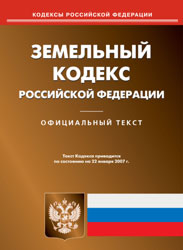 